	Vadovaudamasi Lietuvos Respublikos darbo kodekso 35 straipsniu, 114 straipsnio 2 punktu, Lietuvos Respublikos vietos savivaldos įstatymo 16 straipsnio 4 dalimi, Lietuvos Respublikos Valstybės ir savivaldybių įstaigų darbuotojų darbo apmokėjimo įstatymo 8 straipsnio 1 dalimi ir atsižvelgdama į Rimos Auštrienės, Pagėgių sav. Vilkyškių Johaneso Bobrovskio gimnazijos direktorės 2018 m. rugpjūčio 8 d. prašymą, Pagėgių savivaldybės taryba n u s p r e n d ž i a: Leisti nuo 2018 m. rugsėjo 1 d. Rimai Auštrienei, Pagėgių sav. Vilkyškių Johaneso Bobrovskio gimnazijos direktorei, iki 2019 m. rugpjūčio 31 d. papildomai dirbti mokytoja 0,25 etato Pagėgių sav. Vilkyškių Johaneso Bobrovskio gimnazijoje. Taikyti Rimai Auštrienei 7,44 pareiginės algos pastoviosios dalies koeficientą už papildomai atliekamą mokytojos darbą.Pavesti Pagėgių savivaldybės merui:  atlikti darbo sutarties, sudarytos su Rima Auštriene, Pagėgių sav. Vilkyškių Johaneso Bobrovskio gimnazijos direktore, pakeitimo įrašus;  patvirtinti Rimos Auštrienės, Pagėgių sav. Vilkyškių Johaneso Bobrovskio gimnazijos direktorės, darbo grafiką.Sprendimą paskelbti Pagėgių savivaldybės interneto svetainėje www.pagegiai.lt.            Šis sprendimas gali būti skundžiamas Lietuvos administracinių ginčų komisijos Klaipėdos apygardos skyriui (H.Manto g. 37, 92236 Klaipėda) Lietuvos Respublikos ikiteisminio administracinių ginčų nagrinėjimo tvarkos įstatymo nustatyta tvarka arba Regionų apygardos administracinio teismo Klaipėdos rūmams (Galinio Pylimo g. 9, 91230 Klaipėda) Lietuvos Respublikos administracinių bylų teisenos įstatymo nustatyta tvarka per 1 (vieną) mėnesį nuo sprendimo paskelbimo dienos.Savivaldybės meras 				Virginijus Komskis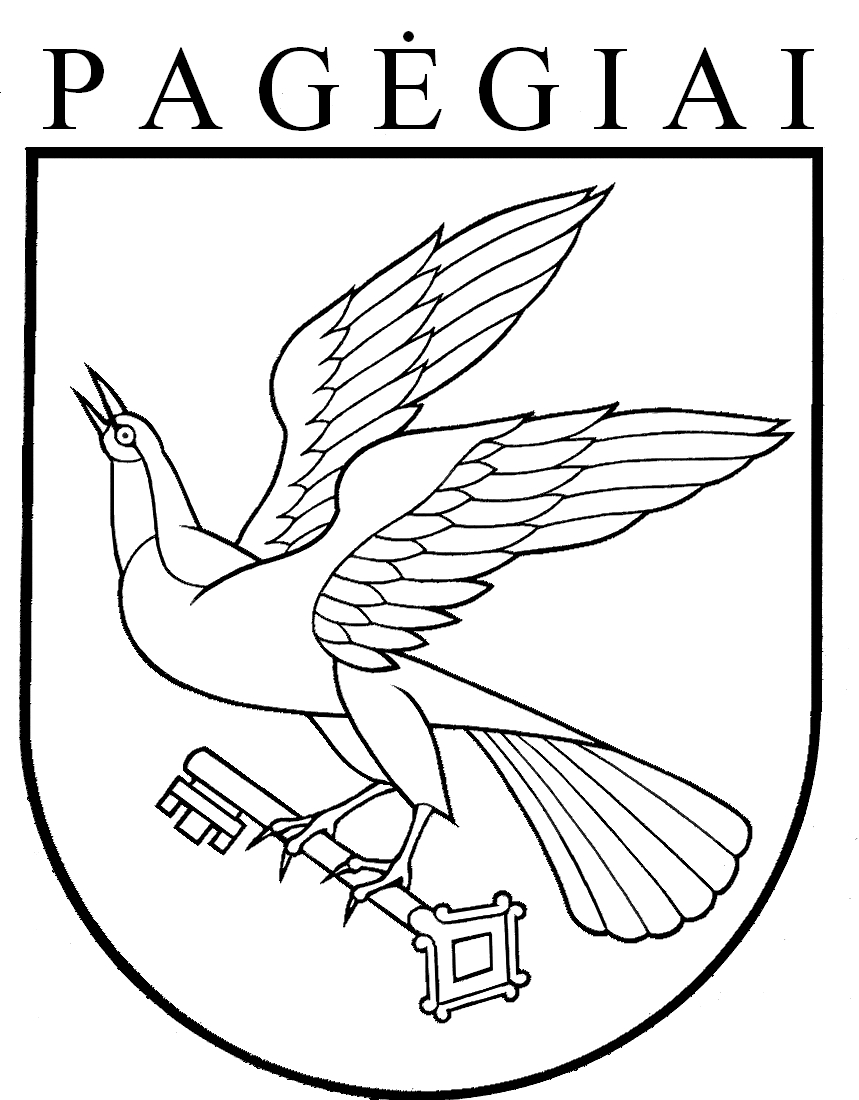 Pagėgių savivaldybės tarybasprendimasDĖL LEIDIMO PAGĖGIŲ SAVIVALDYBĖS VILKYŠKIŲ JOHANESO BOBROVSKIO GIMNAZIJOS DIREKTOREI RIMAI AUŠTRIENEI DIRBTI PAPILDOMĄ DARBĄ 2018 m. rugpjūčio 28 d. Nr. T-124Pagėgiai`